Supplementary figure 1: Graphical representation of clusters identified in two-step cluster analysisSupplementary figure 2: Graphical representation of clusters based on pure perpetrators, pure victims, and bully-victims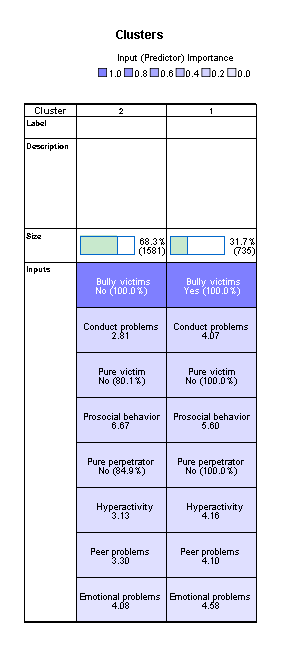 